3. Настоящее решение  подлежит опубликованию в районной газете «Эхо» и обнародованию на официальном сайте администрации Промышленновского муниципального района в сети Интернет.4. Контроль за исполнением настоящего решения возложить на комиссию по местному самоуправлению и правоохранительной деятельности                         (Г.В. Устимова).5. Настоящее решение вступает в силу с даты опубликования в районной газете «Эхо». Председатель Совета народных депутатовПромышленновского муниципального района                           Т.П. МотрийГлаваПромышленновского муниципального района                   Д.П. Ильин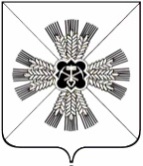 